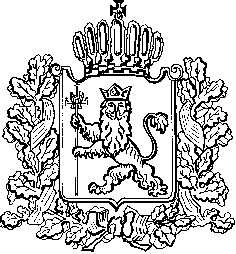 ИЗБИРАТЕЛЬНАЯ КОМИССИЯ ВЛАДИМИРСКОЙ ОБЛАСТИПОСТАНОВЛЕНИЕ19.08.2021                                                                                         № 235Рассмотрев документы о назначении члена Избирательной комиссии Владимирской области с правом совещательного голоса, представленные в Избирательную комиссию Владимирской области Всероссийской политической партией «ЕДИНАЯ РОССИЯ», руководствуясь пунктом 20 статьи 29 Федерального закона от 12 июня 2002 года № 67-ФЗ «Об основных гарантиях избирательных прав и права на участие в референдуме граждан Российской Федерации», статьей  24 Федерального закона от 22 февраля 2014 года № 20-ФЗ «О выборах депутатов Государственной Думы Федерального Собрания Российской Федерации», Избирательная комиссия Владимирской области,  постановляет:1. Принять к сведению решение Президиума Генерального совета  Всероссийской политической партии «ЕДИНАЯ РОССИЯ» от 13 августа 2021 года «О назначении членов избирательных комиссий субъектов Российской Федерации с правом совещательного голоса», в соответствии с которым членом Избирательной комиссии Владимирской области с правом совещательного голоса назначена Евсякова Мария Валерьевна.2. Выдать члену Избирательной комиссии Владимирской области с правом совещательного голоса Евсяковой Марии Валерьевне удостоверение установленного образца.3. Опубликовать настоящее постановление в сетевом издании «Вестник Избирательной комиссии Владимирской области», разместить на официальном сайте Избирательной комиссии Владимирской области в информационно-телекоммуникационной сети Интернет.О члене Избирательной комиссии Владимирской области с правом совещательного голоса, назначенном Всероссийской политической партией «ЕДИНАЯ РОССИЯ» ПредседательИзбирательной комиссииВ.А. МинаевСекретарь Избирательной комиссии                                                      Н.А. Ульева